Tobacco LSU-like protein couples sulfur deficiency response with ethylene signaling pathwayGrzegorz Moniuszkoa, Marek Skonecznya, Katarzyna Zientara-Ryttera, Anna Wawrzyńskaa, Dawid Główa, Simona M. Cristescub, Frans J.M. Harrenb, Agnieszka SirkoaaInstitute of Biochemistry and Biophysics PAS, Pawinskiego 5A, 02-106 Warsaw, Poland bLife Science Trace Gas Facility, Molecular and Laser Physics, Institute of Molecules and Materials, Radboud University, Heyendaalseweg 135, The NetherlandsE-mail addresses: Grzegorz Moniuszko, Mongr@ibb.waw.pl; Marek Skoneczny, kicia@ibb.waw.pl; Katarzyna Zientara-Rytter, k.zientara@ibb.waw.pl; Anna Wawrzynska, blaszczyk@ibb.waw.pl; Dawid Głów, dawid.glow@gmail.com; Simona M. Cristescu,; s.cristescu@science.ru.nl; Frans J.M. Harren, F.Harren@science.ru.nl; Agnieszka Sirko, asirko@ibb.waw.plCorresponding author: Agnieszka Sirko; Institute of Biochemistry and Biophysics, Polish Academy of Sciences, Pawinskiego 5A, 02-106 Warsaw, Poland, tel.: +48226584801; fax: +48226584804; e-mail: asirko@ibb.waw.plDate of submission: 12-07-2013Number of tables: 1Number of figures: 4 (Fig.1 and Fig.3 should be in color)Total word count (without Abstract): 6632Abstract: 967 characters; 167 wordsRunning title: Role of ethylene and LSU/UP9 in response to S deficiencyAbstractMost genes from the plant-specific family encoding Response to Low Sulfur (LSU)-like proteins are strongly induced in sulfur (S) deficient conditions. The exact role of these proteins remains unclear; however, some data suggest their importance for plants’ adjustment to nutrient deficiency and other environmental stresses. In this work, we established that the regulation of ethylene signaling is a part of plants’ response to S deficiency. We showed the interaction between UP9C, a tobacco LSU family member, and one of the tobacco isoforms of 1-aminocyclopropane-1-carboxylic acid oxidase (ACO2A). We revealed that increase in ethylene level induced by S deficiency does not take place in tobacco plants with UP9C expressed in an antisense orientation. Based on transcriptomics data, we also demonstrated that the majority of tobacco’s response to S deficiency is misregulated in plants expressing UP9C antisense. A link between response to S deficiency, ethylene sensing, and LSU-like proteins was emphasized by changes in expression of the genes encoding ethylene receptors and F-box proteins specific for the ethylene pathway.INTRODUCTIONPlants utilize sulfate for the synthesis of primary and secondary compounds. Sulfate is metabolized in a series of steps including its activation and reduction. Unreduced sulfate can be used for the synthesis of sulfated compounds, while after reduction to sulfide it can be incorporated into cysteine (Davidian and Kopriva, 2010; Lewandowska and Sirko, 2008; Takahashi et al., 2011). Sulfur (S) deficiency negatively affects the yield and development of crops (Haneklaus et al., 2005; Scherer, 2001), as well as their quality as a component of processed food (Muttucumaru et al., 2006). Most data on gene expression in response to S nutrition status are available for Arabidopsis thaliana (Hirai et al., 2003; Maruyama-Nakashita et al., 2003; Nikiforova et al., 2003). However, data for other species, such as poplar (Honsel et al., 2012), wheat (microarray data are available in the ArrayExpress database [www.ebi.ac.uk/arrayexpress] under the accession number E-MEXP-1694), or tobacco (Lewandowska et al., 2005; Wawrzynska et al., 2005) also exist.In A. thaliana, the LSU (Response to Low Sulfur ) family includes four genes, LSU1–LSU4. LSU1 (At3g49580) was indicated as an important connector in the gene-metabolite hormone-related network of response to S; however, no experimental work has focused on this gene (Nikiforova et al., 2005). Products of LSU1 and LSU2 were identified as significantly targeted hubs among 165 putative effector targets of the effector proteins from two plant pathogens, and the enhanced disease susceptibility of lsu2 mutant confirmed the significance of this finding (Mukhtar et al., 2011). Analysis of transcriptomic data sets for four different treatments, using a bioinformatic network-based approach, resulted in the identification of LSU2 as one of the six genes whose products are putatively involved in the signaling crosstalk of nitrogen (N), iron (Fe), S, and phytohormones (Omranian et al., 2012). LSU1 and LSU2 are highly interconnected and their cellular interactomes include proteins involved in various metabolic processes, such as DNA and RNA binding, redox homeostasis, and others (Arabidopsis Interactome Mapping Consortium, 2011). Besides, the level of LSU1 transcript (but not other LSUs) is correlated with levels of O-acetylserine (OAS), a molecule previously speculated to be the sensor of S status (Hubberten et al., 2012).The tobacco LSU-like family includes at least six members (UP9A–UP9F), most of which are upregulated by S deficiency. Tobacco AB3 lines (with silenced expression of LSU-like genes due to the overexpression of UP9C in the antisense orientation) were described previously (Lewandowska et al., 2010). Analysis of these lines suggested that LSU-like proteins play a role in adjustment of plant metabolism to S deficiency at multiple levels.Ethylene is a hydrocarbon gas that regulates many processes of plant growth and development. It also plays an important role in plants’ responses to environmental stresses (for reviews, see Adie et al., 2007; Lin et al., 2009), including nutritional stresses. Ethylene production was changed during phosphorus (P), potassium (K), calcium (Ca), magnesium (Mg), N, and Fe deficiency (Benlloch-Gonzalez et al., 2010; Hermans et al., 2010; Lynch and Brown, 1997). The biosynthesis of ethylene is a two-step reaction. S-adenosyl-L-methionine (SAM) is first converted to 1-aminocyclopropane-1-carboxylic acid (ACC) by ACC synthase (S-adenosyl-L-methionine methylthioadenosine-lyase, EC 4.4.1.14; ACS). Next, ACC is converted to ethylene by ACC oxidase (aminocyclopropanecarboxylate oxidase, EC 1.14.17.4; ACO). The Arabidopsis genome encodes twelve ACS- and five ACO-like genes (Lin et al., 2009). The exact number of genes that encode ACS and ACO isoforms in tobacco is not known; however, at least four sequences for ACS (NtACS1–4) and at least three sequences for ACO (NtACO1–3) with complete open reading frames (ORFs) can be retrieved from the GenBank database. Ethylene signal transduction and ethylene biosynthesis involve multiple regulatory steps (Zhao and Guo, 2011). In Arabidopsis, the pathway starts with ethylene sensing by membrane-associated receptors (ETR1, ETR2, ERS1, ERS2, and EIN4). Next, the signal proceeds to ETHYLENE INSENSITIVE2 (EIN2) followed by ETHYLENE INSENSITIVE3 (EIN3) and ETHYLENE-INSENSITIVE3-LIKE 1 (EIL1), which is the border step between general and stimulus-specific types of ethylene responses (Li and Guo, 2007). Levels of EIN3 and EIL1 transcription factors are controlled by degradation in the 26S proteasome and depend on the SCF (EBF1/EBF2) complex of ubiquitin ligase.A member of the EIL family, SULFUR LIMITATION 1 (SLIM1/AtEIL3), which is not involved in ethylene response, was identified as a transcriptional regulator of S deficiency response in Arabidopsis (Maruyama-Nakashita et al., 2006). Moreover, direct binding of NtEIL2 (a tobacco member of the EIL family) to the cis-element (UPE-box) present in the UP9C promoter was shown, and NtEIL2 was demonstrated to be responsible for the S deficiency-dependent induction of UP9C (Wawrzynska et al., 2010). Additionally, a set of MYB factors that coordinate primary and secondary sulfate assimilation by affecting the expression of the genes encoding enzymes involved in the synthesis of secondary S metabolites (glucosinolates) and in reductive assimilation of sulfate have been identified (Yatusevich et al., 2010).It was previously concluded that UP9C is necessary for plants’ appropriate response to S deficiency (Lewandowska et al., 2010). Here, we show that increased ethylene production is part of the tobacco plant’s response to S deficiency. It seems to be under the control of UP9C, possibly due to its direct interaction with ACO. We also show that appropriate levels of LSU-like proteins are necessary for the majority of tobacco transcriptome changes in response to S deficiency. We speculate that LSU-like proteins modulate the ethylene signaling pathway and that ethylene perception plays an important role in the S deficiency response.Materials and methodsPlant cultures and mediaThe AB medium, prepared according to a previously described protocol (Wawrzynska et al., 2005), was used. Sulfur deficiency medium (AB-S) was prepared by exchanging MgSO4 for an equimolar amount of MgCl2.Tobacco plant material and growth conditionsConstruction of the transgenic AB3 lines (overexpressing UP9C in the antisense orientation) was described previously (Lewandowska et al., 2010). The homozygous T2 generation of the AB3-1 and AB3-9 lines was used. The parental Nicotiana tabacum cv. LA Burley 21 (wild-type; WT) (described in Legg et al., 1970) was always used as a control. Tobacco seeds were surface-sterilized before germination. All plants were grown under the conditions of 60% relative humidity, with a day/night regime of 16 h light 300 μmol photons m-2 s-1 at 23°C and 8 h dark at 19°C. For the measurement of ethylene production, seeds were germinated in the containers (Araponics, SA, USA) and maintained in hydroponic conditions with the medium changed every week. Two days before ethylene measurement, 6-week-old tobacco plants were transferred into glass Erlenmeyer flasks filled with 25 ml of fresh AB (nS conditions) or AB-S media (-S conditions). For the microarrays, plants were cultivated in hydroponics pots, with the medium changed every second week. The 8-week-old plants were transferred either onto AB-S or AB. After 2 days, shoots were harvested, directly frozen in liquid nitrogen, and stored at -80°C.Gene cloning and plasmid constructionConventional techniques were used for DNA manipulation and Escherichia coli transformation (Sambrook et al., 1989). Gateway BP and LR recombination reactions were performed as described in the manufacturer protocols (Invitrogen, USA). The plant binary Gateway vectors have been described by Karimi et al. (2002). All plasmids were verified by restriction digests and/or DNA sequencing. The pDG9 plasmid (for the production of GST-UP9C fusion) was obtained by cloning of the BamHI-XhoI fragment from pU9-ET (obtained by cloning of the 350-bp PCR product, amplified with primers listed in Table 1 and digested with BamHI and HindIII, into pET28a [Novagen, USA]) into pGEX4T-1 (Promega, Poland). The pB5 plasmid (for UP9C-CFP fusion) was obtained by cloning of the 350-bp PCR fragment containing the ORF of UP9C amplified with the primers listed in Table 1 into pDONR221 (Invitrogen, USA) and recombination into the plant binary vector pK7CWG2. The 940-bp fragment containing the ORF of ACO2 amplified from a N. tabacum cDNA library with primers listed in Table 1 was cloned into pENTRTM/D-TOPO vector (Invitrogen, USA). The pGM1 and pGM2 plasmids for localization of the ACO2A and ACO2B fusions with Yellow Fluorescent Protein (ACO2A-YFP and ACO2B-YFP) were prepared by recombination into the plant binary vector pH7YWG2 (Karimi et al., 2002). The pACO2-ET, for the production of HIS-ACO2 fusion, was obtained by cloning of the 940-bp PCR product, amplified with primers listed in Table 1 and digested with BamHI and HindIII, into pET28a (Novagen, USA). For the control reaction in pull-down analysis, pGEX4T-1 vector (Promega, Poland) expressing a GST tag was used. Microarray analysisShoots from ten individual plants of the same line grown under the same conditions were combined and powdered in liquid nitrogen. Each mix was made twice (using different plants), which provided two independent biological repetitions. Next, 100 mg of the sample was used for RNA isolation with TRIZOL Reagent (Invitrogen, USA) according to the manufacturer procedure. Then, RNA was purified using the RNeasy MinElute Cleanup Kit (Qiagen, Germany) and its quality and quantity were checked using the Agilent 2100 BioAnalyzer (Agilent Technologies, USA). Fluorescent cRNA was obtained using the Quick Amp Labelling Kit (Agilent Technologies, USA). Two experimental variants of competitive hybridizations were carried out with the Tobacco Gene Expression Microarray, 4x44K (Agilent Technologies): (i) AB3-1 -S vs. AB3-1_nS; and (ii) WT -S vs. WT_nS. Two-color hybridizations, run in quadruplicates with dye swap between duplicates of the same variant, were performed according to the Agilent Two-Color Microarray-Based Gene Expression Analysis protocol. Immediately after washing, the slides were scanned using an Axon GenePix 4000B scanner (Molecular Devices, USA). Photomultiplier (PMT) gain was adjusted individually (between 550 and 750 volts) to obtain optimal images. Feature extraction was performed using GenePix Pro software (Molecular Devices, USA).Microarray data analysisStatistical analysis of Lowess-normalized data as well as calculation of p-values and log2 ratio values were performed using Acuity 4.0 (Molecular Devices, USA) and Microsoft Office Excel (Microsoft, USA). Regulation of particular gene expression levels was inferred from the log2 ratio value. For comparison of transgenic and WT plants’ response to S deficiency (AB3_-S/AB3_nS vs. WT_-S/WT_nS), significant features were chosen based on a formula: p-value < 0.05 or p-value ≤ (-0.001 * x^5 + 0.0178 * x^4 – 0.1032 * x^3 + 0.2008 * x^2 – 0.2022 * x + 1.0771), where x = (20*log2 ratio + 1). Such a method allowed not only the choosing of the reliable data for the regulated genes, but also for the unregulated ones, which permitted a good comparison of the data for the plant lines used. For further analysis, only the 15681 genes that pass through the formula in both plant lines were chosen. After that, the genes with log2 ratio values over 0.5 or below -0.5 were extracted as upregulated and downregulated, respectively, and those 574 genes were used in Gene Ontology analysis, as described below. To extract more information about the chosen genes, additional log2 ratio values were calculated (AB3_nS/WT_nS and AB3_-S/WT_-S) based on raw fluorescence data for each channel. This technique is less reliable; however, the stability of fluorescence medians sum between the different arrays legitimate obtained results as at least valuable supplementary data. For cluster analysis, only the 472 genes that were annotated or had known Arabidopsis homologs were selected. The data were submitted to ArrayExpress database and are available with the accession number E-MEXP-3699 (http://www.ebi.ac.uk/arrayexpress).Yeast two-hybrid (Y2H) analysisThe Y2H experiments were performed as described previously (Lewandowska et al., 2010).Pull-down experimentThe presence of recombinant proteins: GST-UP9C, HIS-ACO, and GST in the respective bacterial extracts were confirmed by immunoblots using rabbit polyclonal anti-GST IgG (Sigma-Aldrich, Poland) or anti-His IgG (Santa Cruz Biotechnology, USA) as primary antibody and anti-rabbit IgG conjugated to alkaline phosphatase (Sigma-Aldrich) as secondary antibody. The bacterial protein extract including recombinant His-tagged ACO was purified under denaturing (8 M urea) conditions on His-select HF Nickel Affinity Gel (Sigma-Aldrich). After a five-step wash, with the last two steps using native buffer, protein extracts from bacteria producing GST-tagged UP9C or the GST tag without any fusion protein (as a control) were incubated with gel at 4°C overnight with gentle agitation. Then, the proteins were purified by a five-step wash under non-denaturing conditions and eluted with 250 mM imidazole. Next, denaturing polyacrylamide gel electrophoresis and protein blots were performed.Transient protein expression and confocal fluorescence microscopyBinary plasmids containing UP9C-CFP, ACO2A-YFP, and ACO2B-YFP expression cassettes were introduced into Agrobacterium tumefaciens strain LBA4404. Subsequent steps of material preparation and confocal fluorescence microscopy observation were performed as described previously (Zientara-Rytter et al., 2011).Ethylene measurementEthylene production was measured with a laser-based photoacoustic ethylene detector (type ETD-300, Sensor Sense BV, Nijmegen, the Netherlands) in line with a flow-through sampling system (type VC-6, Sensor Sense BV, Nijmegen, the Netherlands). The detector is able to measure in real time about 300 parts per trillion by volume (1 pptv = 1:1012) within a 5-second time scale (Cristescu et al., 2008). The single plant was placed into a two-liter glass cuvette that was hermetically closed and fitted with inlet and outlet ports. The sampling system set a continuous air flow at a constant rate of 3.0 l h-1 through the cuvettes containing the 6-week-old tobacco plants and alternately directed the gas flow of one cuvette to the detector. Ethylene production was measured in succession of 10 minutes for each cuvette.Data were continuously collected for about 22 hours in constant light condition. The AB and AB-S media were used as blank controls. Every part of the equipment was checked for ethylene production with negative results. Ethylene production in parts per billion by volume ( 1 ppbv =1:109) is related to the ethylene emission rate, which was calculated by multiplying the measured value with the flow rate and divided by the fresh weight, resulting in nl h-1 (g FW)-1.Computer analysisSMART6 (Letunic et al., 2009) was used for the identification of the protein domains and patterns; NetNES 1.1 (la Cour et al., 2004) was used to predict leucine-rich nuclear export signals (NES); and Wolf PSORT (Horton et al., 2007) was used to predict cellular location. Gene Ontology analysis was performed using AgriGO (Du et al., 2010). Singular Enrichment Analysis (SEA) was performed with the Agilent tobacco genome array as reference/background. Chi-square was chosen as the statistical test method; the minimum number of mapping entries was set to five; Yekutieli (false discovery rate (FDR) under dependency) was used as the multi-test adjustment method, with the significance level of 0.01.The hierarchical clustering of differentially regulated genes was performed with Cluster 3.0 (de Hoon et al., 2004) using the Average Linkage Clustering algorithm and visualized by Java TreeView (Saldanha, 2004). Accession numbersThe sequences used in this study can be retrieved from GenBank using the following accession numbers: UP9C (AY547446), ACO2 (X83229), Joka31A (GU066878), Joka31B (GU066879), ACO2-A (HQ418208), and ACO2-B (HQ418209).RESULTSACC oxidase interacts with UP9CIt was previously reported that the tobacco protein UP9C has many potential interactors (Lewandowska et al., 2010; Zientara-Rytter et al., 2011). In this work, taking into consideration the number of clones encoding ACO (13 out of 33 clones found in Y2H assay), the ACO-UP9C interaction was verified. In fact, two types of ACO clones were frequently identified, pJoka31a and pJoka31b (Fig. 1A–B). Both clones contain inserts which exhibit sequence similarity to ACO2 from Samsun NN tobacco (Accession number X83229), and the insert in pJoka31b is a part of the insert present in pJoka31a (Fig. 1B). The cDNA sequence of NtACO2 was amplified (with primers designed to bind to its 3' and 5' ends and based on X83229) using a cDNA library from LA Burley 21, which had been a source of cDNA for our Y2H experiment (Lewandowska et al., 2010). Two sequences containing complete ORFs were identified, NtACO2A and NtACO2B. Neither of them were identical to the NtACO2 sequence in databases, yet NtACO2A revealed 99.8% identity. Besides, the fragment of ACO protein encoded by Joka31B was identical to the corresponding part of the protein encoded by NtACO2A. The fragment of ACO interacting with UP9C overlaps with two features predicted during in silico analysis of the ACO2 protein, a coiled coil region (92–132 aa) and a leucine-rich NES (118–130 aa). The predicted subcellular location of the ACO2 protein is cytosolic, while UP9C is present mainly in the nucleus, but also in the cytoplasm (Lewandowska et al., 2005; Lewandowska et al., 2010). To show the possibility that these proteins can interact within plant cells, plasmids with plant expression cassettes containing the coding regions of UP9C and either ACO2A or ACO2B in frame with the coding regions of the fluorescent proteins were prepared. The location of the fusion proteins was monitored in the leaf tissue of transiently transformed Nicotiana benthamiana plants. The ACO2B-YFP was present exclusively in the cytoplasm, while ACO2A-YFP and UP9C-CFP proteins co-localized in a similar double (nuclear and cytosolic) location (Fig. 1C). Additionally, the UP9C-ACO2A interaction was confirmed in vitro by the pull-down experiment using proteins produced in bacteria (Fig. 1D). The interaction between UP9C and ACO2B was not further investigated.Ethylene level increases during short-period sulfur deficiency in WT but not in UP9C antisense lines of tobacco, AB3-1 and AB3-9Next, ethylene production in individual plants of the tobacco lines AB3-1 and AB3-9 (with silenced expression of LSU-like genes due to overexpression of UP9C in an antisense orientation, described in Lewandowska et al., 2010), and of their parental line LA Burley 21 (WT) was monitored. Two days before the measurement, six-week-old plants grown in S-sufficient conditions (nS) were transferred to either nS or S-deficient conditions (-S). One series of the experiment lasted 22-23 hours and included multiple (26-30) data points collected for each of the plant placed individually into the gas-tight container as described in Materials and Methods. The means from all, except the first, data points of the experiments were calculated. The results shown in Fig. 2 clearly indicate that in sulfur deficient conditions the parental plants (LA Burley 21) produced more ethylene (140%) than in sulfur sufficient conditions. In contrast, no statistically significant sulfur deficiency-induced increase of ethylene production was observed in AB3 lines. In S- conditions the ethylene production by AB3-1 and AB3-9 was reduced to 75% and 90%, respectively, of that by the parental line maintained in the same conditions. Interestingly, in nS conditions the AB3-9 line produced slightly more ethylene (120%) than the parental line. This observation suggested that UP9C is required for the increased production of ethylene during S deficiency and raised the question of the effect of UP9C silencing on gene expression profile during the plants’ response to S deficiency. Changes in the transcriptome of the AB3-1 lineTo compare transcriptomic responses to sulfur deficiency only line AB3-1 was selected, as both UP9C antisense lines showed similarly disturbed ethylene production during -S conditions. Eight-week-old plants were grown hydroponically in nS medium and transferred for 2 days into either nS or -S. Transcripts were analyzed in shoots and the effects of S deficiency on gene expression profile in AB3-1 were compared with the response in WT. Analysis of data started with selecting genes with reliable (see Materials and Methods for explanation) expression in both lines. Comparison of the statistical characteristics of the distributions of extracted log ratios (reflecting the expression levels) in both lines, especially larger skewness for WT distribution, suggested that higher regulation of gene expression in response to S deficiency could be expected in WT than in AB3-1 (Fig. 3A). Accordingly, the total number of regulated genes was higher in WT than in AB3-1 (Fig. 3B). Only 130 of 360 genes upregulated by S deficiency in WT were also upregulated in AB3-1, and only 14 of 91 genes downregulated in WT were also downregulated in AB3-1. There were also genes regulated only in AB3-1 but not in WT (46 and 89 up- and downregulated, respectively).Visualization of the effect of S deficiency on gene expression profiles (of 472 genes with either known Arabidopsis homolog or any description) in both lines revealed more information (Fig. 3C). In Fig. 3C, the genes are clustered hierarchically to show from the right-hand side genes that were upregulated in both lines in response to S deficit, and next the genes that were upregulated in WT but not regulated in AB3-1. The difference in these genes between WT and AB3-1, in response to S deficit, resulted from a difference between AB3-1 and WT in either nS or -S conditions. Next are clusters containing genes that were downregulated in both lines, downregulated in the AB3-1 line and in WT, respectively. Most genes identified as downregulated by -S in AB3-1 but not in WT had higher expression in AB3-1 than in WT under nS conditions.Deregulation of particular genes in AB3-1 in comparison with WT could be an indicator of LSU/UP9 involvement in certain processes. The gene sets specified in Fig. 3B were further classified into Gene Ontology (GO) categories. The GO analysis tool could help in the identification of over-represented categories of genes. The set of 360 genes upregulated in -S in WT was automatically categorized into twenty-three over-represented processes, including the two common with processes over-represented by genes induced by -S in AB3-1, namely sulfur metabolism and sulfate assimilation (see below), though they could be manually rearranged into a lower number of non-redundant GO processes (Fig. 3D). Apart from ‘sulfur metabolic process’ (14 genes), including ‘sulfate assimilation’ (six genes) and ‘sulfur compound metabolic process’ (six genes), more categories of genes could be distinguished, including ‘regulation of transcription’ (21 genes) with its ‘DNA-dependent’ part (15 genes), ‘defense response’ (14 genes) with parts dedicated to ‘defense response to fungi’ (six genes) and ‘defense response to bacteria’ (eight genes), and ‘response to chitin’ (12 genes). Many of these groups contain some ethylene-related genes, such as homologs of Arabidopsis ERF1, ERF2, and ACO; however, not all ethylene indicators were induced by S deficiency in WT. The expression of the genes classified as being involved in ‘response to stimulus’ was elevated by S deficiency only in WT but not in AB3-1. Significant enrichment of only two GO processes, namely the ‘sulfur metabolic process’ (represented by nine genes encoding isoforms of S-adenosylmethionine synthetase [SAMS] and APS reductase [APR]) and the ‘sulfate assimilation process’ (represented by six genes encoding isoforms of APR), were over-represented within the set of 176 genes upregulated by -S in AB3-1 (Fig. 3E). GO analysis of the set of 46 genes upregulated only in AB3-1 and the set of 91 genes downregulated by S deficiency in WT failed to identify any enriched category. In contrast, 103 genes downregulated by S deficiency in AB3-1 were over-represented in several GO processes (Fig. 3F), such as ‘response to stimulus’ (nine genes), ‘response to hormone stimulus’ (12 genes), ‘response to ethylene’ (eight genes), ‘regulation of cellular process’ (13 genes), and ‘signal transduction’ (eight genes). Two genes from the last category were recognized as homologs of Arabidopsis genes, encoding proteins involved in abscisic acid- and cytokinin-mediated signaling pathways (ATHB-7 and AHP1, respectively). The other six genes in that category belong to the substantially over-represented ‘negative regulation of ethylene signaling pathway’ GO process. These six genes were classified as homologs of Arabidopsis EBF1, EIN4, and ERS1.DISCUSSIONThe regulation of plants’ response to S deficiency takes place on many levels, yet the regulation of transcription is still postulated to be responsible for most of the final effects (Lewandowska and Sirko, 2008). In this work, it has been shown that the upregulation of genes classified into multiple GO processes by S deficiency is dependent on LSU-like proteins (Fig. 3). In fact, from all genes of GO processes upregulated by S deficiency in WT, only those encoding SAMS and APR isoforms (classified into two GO processes, namely ‘sulfate assimilation’ and ‘sulfur metabolic process’) and two additional genes with products involved in cell redox homeostasis and oxidative damage repair were upregulated in AB3-1 like in WT. These data suggest that LSU-like proteins function as regulators of S deficiency response; however, there is a part of the S deficiency response (S flux through reductive assimilation) that is not controlled by them.The question of the relationship between S supply and ethylene biosynthesis has been addressed previously. Increased ethylene biosynthesis during the response of excited tomato roots to S deficiency was observed (Zuchi et al., 2009). However, an invasive sample treatment (basically the wounding stress) might influence ethylene biosynthesis by itself, independently from S supply. Besides, a longer period of nutrient deficiency (5 days compared with 2 days in our work) might lead to problems with distinguishing between direct and indirect effects of S deficiency. Our data indicate that tobacco plants increase ethylene production in response to short-term S deficiency (Fig. 2). Recently, links of S metabolism with ethylene were discussed in work dealing with the response of mustard to cadmium (Cd) (Masood et al., 2012). The authors noticed a similarity between ethephon treatment and increased S supply in alleviation of the toxic effects of Cd. The ethylene biosynthesis inhibitor 1-aminoethoxyvinylglycine (AVG) reversed the effects of S surplus. Cd stress results in high demand for S metabolites, which is equivalent to S deficiency stress. Thus, our results are in agreement with the requirement for ethylene during the response to Cd stress.LSU-like proteins might function as modulators of ethylene biosynthesis in S- conditions, affecting either the function or stability of the enzymes involved in ethylene synthesis. Most experimental data suggest that ACS is the key enzyme in regulation of the pathway (Argueso et al., 2007; Chae and Kieber, 2005). However, in some cases ACO may be a limiting factor (reviewed in Argueso et al., 2007). The levels of ACO transcripts are regulated by ethylene itself and by other phytohormones (Lin et al., 2009). According to STRING 8.3 output (Jensen et al., 2009), no proteins interacting with Arabidopsis ACOs have been reported yet. Our results strongly suggest that LSU-like proteins directly interact with ACO and facilitate increased ethylene production during plants’ response to S deficiency. It is tempting to speculate that this interaction might play a role in ACO stability. No data on ACO degradation have been published yet. The significance of the detected UP9C interactions is unclear and need to be investigated further. The complexity of the ethylene signaling cascade allows regulation at many levels. The UP9C does not influence the level of transcription of the genes encoding proteins of the EIL family; however, it is known that they are rather regulated by protein stability (Zhao and Guo, 2011). Interestingly, expression of the genes encoding homologs of Arabidopsis EBF1 and tomato EBF2, involved in proteasome-mediated degradation of EIN3 in the absence of ethylene, was strongly misregulated in AB3-1. It was lower under S-deficient than in S-sufficient conditions, while in WT no significant changes in EBF1 and EBF2 expression were observed. The similar pattern of changed regulation in AB3-1 was observed for genes encoding homologs of Arabidopsis EIN4 and ERS1. These proteins represent two subfamilies of ethylene receptors (Wang et al., 2006). It can be speculated that LSU-like proteins modulate the ethylene signaling pathway and that ethylene perception plays an important role in the S deficiency response. Results of the analysis of slim1 mutants suggested that the transcription factor SLIM1/EIL3 was the main regulator of the response to S deficiency in A. thaliana (Maruyama-Nakashita et al., 2006). Our data suggest that LSU-like proteins are needed for SLIM1-dependent regulation, and possibly for the response to S deficiency, regulated by other hypothetical transcription factors. S-dependent induction of transcripts corresponding to LSU family members was lower in Arabidopsis slim1 mutants than in WT, but was still detectable. It implies that SLIM1 and other factors that remain to be identified jointly regulate the transcription of LSU-like genes under S- conditions.A model describing the role of LSU-like proteins in plants’ response to S deficiency could be proposed (Fig. 4). Molecules speculated to be S status sensors, such as sulfate, OAS, and glutathione have been omitted. However, they are clearly upstream of LSU/UP9 proteins. Notably, it was recently shown that in Arabidopsis, the level of LSU1 transcript was correlated with OAS (Hubberten et al., 2012). However, levels of other LSU transcripts were not found to be correlated with OAS. On the other hand, LSU-like proteins must act downstream of the ‘primary’ transcription factors that are specific for plants’ response to S deficiency (such as SLIM1 or possibly MYB). More than one transcription factor must be involved in the regulation of LSU-like and other genes induced by S deficiency. Data from this study combined with previous results (Lewandowska et al., 2010; Zientara-Rytter et al., 2011) show that LSU-like proteins are responsible for tuning up gene expression and metabolite profiles in response to S deficiency, by influencing ethylene signaling and ethylene production. In addition, the influence of LSU/UP9 proteins on the activity and/or stability of proteins involved in the signaling pathways and synthesis of other hormones is quite possible, considering the long list of potential partners of LSU-like proteins. The molecular function of LSU-like proteins and their possible multiple interactions must be further investigated, and more research is needed in order to fully understand plants’ response to S deficiency and its multi-level regulation.AcknowledgementsThis work was supported by the Polish Ministry of Science and Higher Education (grant number W16/7.PR/2011) and the EU-FP6-Infrastructures-5 program, project FP6–026183 “Life Science Trace Gas Facility”.ReferencesAdie B, Chico JM, Rubio-Somoza I, Solano R. 2007. Modulation of plant defenses by ethylene. Journal of Plant Growth Regulation 26, 160-177.Arabidopsis Interactome Mapping Consortium. 2011. Evidence for network evolution in an Arabidopsis interactome map. Science 333, 601-607.Argueso CT, Hansen M, Kieber JJ. 2007. Regulation of Ethylene Biosynthesis. Journal of Plant Growth Regulation 26, 92-105.Benlloch-Gonzalez M, Romera J, Cristescu S, Harren F, Fournier JM, Benlloch M. 2010. K+ starvation inhibits water-stress-induced stomatal closure via ethylene synthesis in sunflower plants. J Exp Bot 61, 1139-1145.Chae HS, Kieber JJ. 2005. Eto Brute? Role of ACS turnover in regulating ethylene biosynthesis. Trends Plant Sci 10, 291-296.Cristescu SM, Persijn ST, te Lintel Hekkert S, Harren FJM. 2008. Laser-based systems for trace gas detection in life sciences. Applied Physics B 92, 343-349.Davidian JC, Kopriva S. 2010. Regulation of sulfate uptake and assimilation--the same or not the same? Mol Plant 3, 314-325.de Hoon MJ, Imoto S, Nolan J, Miyano S. 2004. Open source clustering software. Bioinformatics 20, 1453-1454.Du Z, Zhou X, Ling Y, Zhang Z, Su Z. 2010. agriGO: a GO analysis toolkit for the agricultural community. Nucleic Acids Res 38, W64-70.Haneklaus S, Kerr CW, Schnug E. 2005. A chronicle of sulfur research in agriculture. In: Saito K, De Kok LJ, Stulen I, Hawkesford MJ, Schnug E, Sirko A, Rennenberg H, eds. Sulfur Transport and Assimilation in Plants in the Post Genomic Era. Leiden, The Netherlands: Backhuys Publishers, 249-256.Hermans C, Vuylsteke M, Coppens F, Cristescu SM, Harren FJ, Inze D, Verbruggen N. 2010. Systems analysis of the responses to long-term magnesium deficiency and restoration in Arabidopsis thaliana. New Phytol 187, 132-144.Hirai MY, Fujiwara T, Awazuhara M, Kimura T, Noji M, Saito K. 2003. Global expression profiling of sulfur-starved Arabidopsis by DNA macroarray reveals the role of O-acetyl-l-serine as a general regulator of gene expression in response to sulfur nutrition. Plant J 33, 651-663.Honsel A, Kojima M, Haas R, Frank W, Sakakibara H, Herschbach C, Rennenberg H. 2012. Sulphur limitation and early sulphur deficiency responses in poplar: significance of gene expression, metabolites, and plant hormones. J Exp Bot 63, 1873-1893.Horton P, Park KJ, Obayashi T, Fujita N, Harada H, Adams-Collier CJ, Nakai K. 2007. WoLF PSORT: protein localization predictor. Nucleic Acids Res 35, W585-587.Hubberten HM, Klie S, Caldana C, Degenkolbe T, Willmitzer L, Hoefgen R. 2012. Additional role of O-acetylserine as a sulfur status-independent regulator during plant growth. Plant J 70, 666-677.Jensen LJ, Kuhn M, Stark M, Chaffron S, Creevey C, Muller J, Doerks T, Julien P, Roth A, Simonovic M, Bork P, von Mering C. 2009. STRING 8--a global view on proteins and their functional interactions in 630 organisms. Nucleic Acids Res 37, D412-416.Karimi M, Inze D, Depicker A. 2002. GATEWAY vectors for Agrobacterium-mediated plant transformation. Trends Plant Sci 7, 193-195.la Cour T, Kiemer L, Molgaard A, Gupta R, Skriver K, Brunak S. 2004. Analysis and prediction of leucine-rich nuclear export signals. Protein Eng Des Sel 17, 527-536.Legg PD, Collins GB, Litton CC. 1970. Registration of LA Burley 21 tobacco germplasm. Crop Sci 10, 212.Letunic I, Doerks T, Bork P. 2009. SMART 6: recent updates and new developments. Nucleic Acids Res 37, D229-232.Lewandowska M, Sirko A. 2008. Recent advances in understanding plant response to sulfur-deficiency stress. Acta Biochimica Polonica 55, 457-471.Lewandowska M, Wawrzynska A, Kaminska J, Liszewska F, Sirko A. 2005. Identification of novel proteins of Nicotiana tabacum regulated by short term sulfur starvation. In: Saito K, De Kok LJ, Stuhlen I, Hawkesford MJ, Schnug E, Sirko A, Rennenberg H, eds. Sulfur transport and assimilation in plants in the postgenomic era. Leiden, The Netherlands: Backhuys Publishers, 153-156.Lewandowska M, Wawrzynska A, Moniuszko G, Lukomska J, Zientara K, Piecho M, Hodurek P, Zhukov I, Liszewska F, Nikiforova V, Sirko A. 2010. A Contribution to Identification of Novel Regulators of Plant Response to Sulfur Deficiency: Characteristics of a Tobacco Gene UP9C, Its Protein Product and the Effects of UP9C Silencing. Mol Plant 3, 347-360.Li HL, Guo H. 2007. Molecular basis of the ethylene signaling and response pathway in Arabidopsis. J Plant Growth Regul 26, 106-117.Lin Z, Zhong S, Grierson D. 2009. Recent advances in ethylene research. J Exp Bot 60, 3311-3336.Lynch J, Brown KM. 1997. Ethylene and plant responses to nutritional stress. Physiologia Plantarum 100, 613-619.Maruyama-Nakashita A, Inoue E, Watanabe-Takahashi A, Yamaya T, Takahashi H. 2003. Transcriptome profiling of sulfur-responsive genes in Arabidopsis reveals global effects of sulfur nutrition on multiple metabolic pathways. Plant Physiol 132, 597-605.Maruyama-Nakashita A, Nakamura Y, Tohge T, Saito K, Takahashi H. 2006. Arabidopsis SLIM1 is a central transcriptional regulator of plant sulfur response and metabolism. Plant Cell 18, 3235-3251.Masood A, Iqbal N, Khan NA. 2012. Role of ethylene in alleviation of cadmium-induced photosynthetic capacity inhibition by sulphur in mustard. Plant Cell Environ 35, 524-533.Mukhtar MS, Carvunis AR, Dreze M, Epple P, Steinbrenner J, Moore J, Tasan M, Galli M, Hao T, Nishimura MT, Pevzner SJ, Donovan SE, Ghamsari L, Santhanam B, Romero V, Poulin MM, Gebreab F, Gutierrez BJ, Tam S, Monachello D, Boxem M, Harbort CJ, McDonald N, Gai L, Chen H, He Y, Vandenhaute J, Roth FP, Hill DE, Ecker JR, Vidal M, Beynon J, Braun P, Dangl JL. 2011. Independently evolved virulence effectors converge onto hubs in a plant immune system network. Science 333, 596-601.Muttucumaru N, Halford NG, Elmore JS, Dodson AT, Parry M, Shewry PR, Mottram DS. 2006. Formation of high levels of acrylamide during the processing of flour derived from sulfate-deprived wheat. J Agric Food Chem 54, 8951-8955.Nikiforova V, Freitag J, Kempa S, Adamik M, Hesse H, Hoefgen R. 2003. Transcriptome analysis of sulfur depletion in Arabidopsis thaliana: interlacing of biosynthetic pathways provides response specificity. Plant J 33, 633-650.Nikiforova VJ, Daub CO, Hesse H, Willmitzer L, Hoefgen R. 2005. Integrative gene-metabolite network with implemented causality deciphers informational fluxes of sulphur stress response. J Exp Bot 56, 1887-1896.Omranian N, Mueller-Roeber B, Nikoloski Z. 2012. PageRank-based identification of signaling crosstalk from transcriptomics data: the case of Arabidopsis thaliana. Mol Biosyst 8, 1121-1127.Saldanha AJ. 2004. Java Treeview--extensible visualization of microarray data. Bioinformatics 20, 3246-3248.Sambrook J, Frisch EF, Maniattis T. 1989. Molecular Cloning: A Laboratory Manual. Cold Spring Harbor: Cold Spring Harbor Laboratory Press.Scherer HW. 2001. Sulphur in crop production — invited paper. Eur J Agron 14, 81-111.Takahashi H, Kopriva S, Giordano M, Saito K, Hell R. 2011. Sulfur assimilation in photosynthetic organisms: molecular functions and regulations of transporters and assimilatory enzymes. Annu Rev Plant Biol 62, 157-184.Wang W, Esch JJ, Shiu SH, Agula H, Binder BM, Chang C, Patterson SE, Bleecker AB. 2006. Identification of important regions for ethylene binding and signaling in the transmembrane domain of the ETR1 ethylene receptor of Arabidopsis. Plant Cell 18, 3429-3442.Wawrzynska A, Lewandowska M, Hawkesford MJ, Sirko A. 2005. Using a suppression subtractive library-based approach to identify tobacco genes regulated in response to short-term sulphur deficit. J Exp Bot 56, 1575-1590.Wawrzynska A, Lewandowska M, Sirko A. 2010. Nicotiana tabacum EIL2 directly regulates expression of at least one tobacco gene induced by sulphur starvation. J Exp Bot 61, 889-900.Yatusevich R, Mugford SG, Matthewman C, Gigolashvili T, Frerigmann H, Delaney S, Koprivova A, Flugge UI, Kopriva S. 2010. Genes of primary sulfate assimilation are part of the glucosinolate biosynthetic network in Arabidopsis thaliana. Plant J 62, 1-11.Zhao Q, Guo HW. 2011. Paradigms and paradox in the ethylene signaling pathway and interaction network. Mol Plant 4, 626-634.Zientara-Rytter K, Lukomska J, Moniuszko G, Gwozdecki R, Surowiecki P, Lewandowska M, Liszewska F, Wawrzynska A, Sirko A. 2011. Identification and functional analysis of Joka2, a tobacco member of the family of selective autophagy cargo receptors. Autophagy 7, 1145-1158.Zuchi S, Cesco S, Varanini Z, Pinton R, Astolfi S. 2009. Sulphur deprivation limits Fe-deficiency responses in tomato plants. Planta 230, 85-94.Table 1. Primers used in this study.FigurES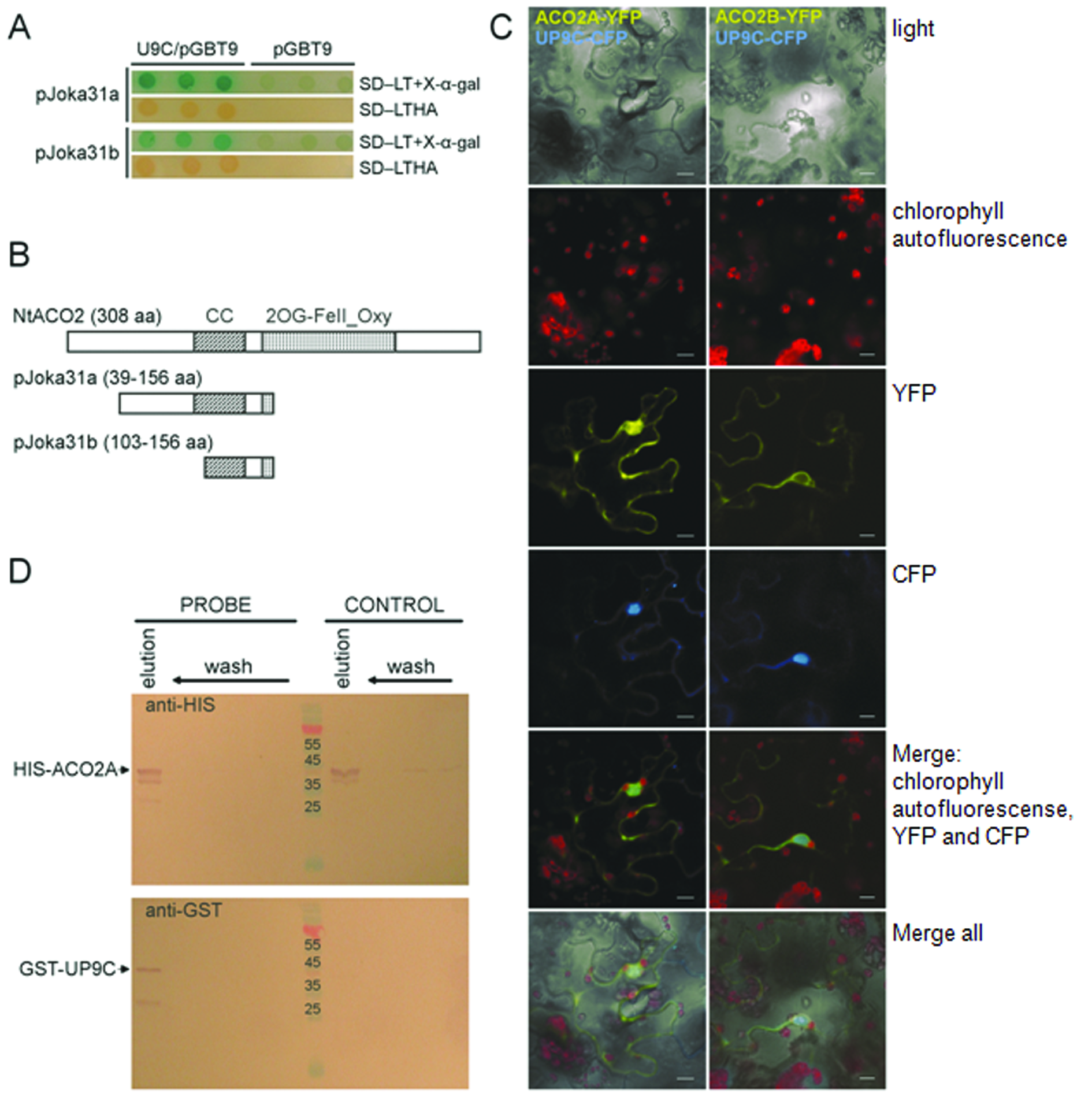 Fig. 1. Interaction and co-localization of tobacco UP9C and NtACO2.Growth of three independent colonies containing the “bait” (UP9C/pGBT9) and “prey” (pJoka31a or pJoka31b) plasmids. The “bait” plasmid contains sequence encoding UP9C cloned into the pGBT9 vector enabling formation of the translational fusion with the DNA binding domain of GAL4. The “pray” plasmids contain sequences encoding fragments of NtACO2 found in yeast two-hybrid experiment using cDNA library from tobacco (present in the pGAL424 vector enabling formation of the translational fusion with sequence encoding activation domain of GAL4). Interaction between UP9C and the fragments of NtACO2 enables formation of an active GAL4 and reporter genes induction, what is monitored on two kinds of media, SD-LT+X-α-gal and SD-LTHA. The empty vector (pGBT9) was used as a negative control, where the lack of blue color on SD-LT+ X-α-gal and the lack of growth on SD-LTH indicate that the reporter genes were inactive; (B) The scheme of NtACO2 protein and its fragments encoded by the inserts present in clones pJoka31a and pJoka31b; The numbers of amino acids and the location of coiled coil region (CC) and a domain characteristic for 2-oxoglutarate (2OG) and Fe(II)-dependent oxygenase superfamily (2OG-Fell_Oxy; PFAM Nr PF03171) are indicated; (C) localization of transiently co-expressed UP9C-CFP and two variants of NtACO2-YFP in leaves of Nicotiana benthamiana; channels from the top are: visual light, chlorophyll autofluorescence, YFP, CFP, merge of fluorescence channels, merge of all; (D) interaction between UP9C and NtACO2A shown in pull-down experiment. The His-tagged ACO2A bound to the Nickel Affinity Gel was used as a probe and its interaction with GST-tagged UP9C (PROBE) and lack of interaction with GST without any fusion protein (CONTROL) was verified. The His-tagged ACO2A and the GST-tagged UP9C were detected by the polyclonal antibodies recognizing the respective tags. The details are described in Methods.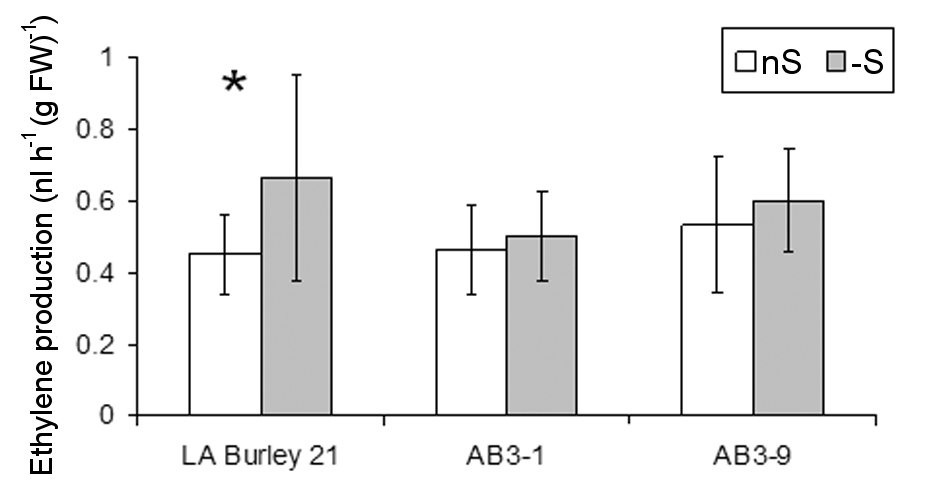 Fig. 2. Ethylene production by LA Burley 21 (wild-type) and UP9C-antisense lines (AB3-1 and AB3-9) tobacco plants.Six week old plants were grown hydroponically under optimal conditions and transferred for 2 days into either S-sufficient (nS) or S-deficient (-S) media; nS stands for normal S. Significant differences between nS and -S conditions (t test; P < 0.05), marked by asterisks, were observed only in LA Burley 21 (wt) plants ; N=11 for LA Burley 21, N=7 for AB3-1, N=3 for AB3-9.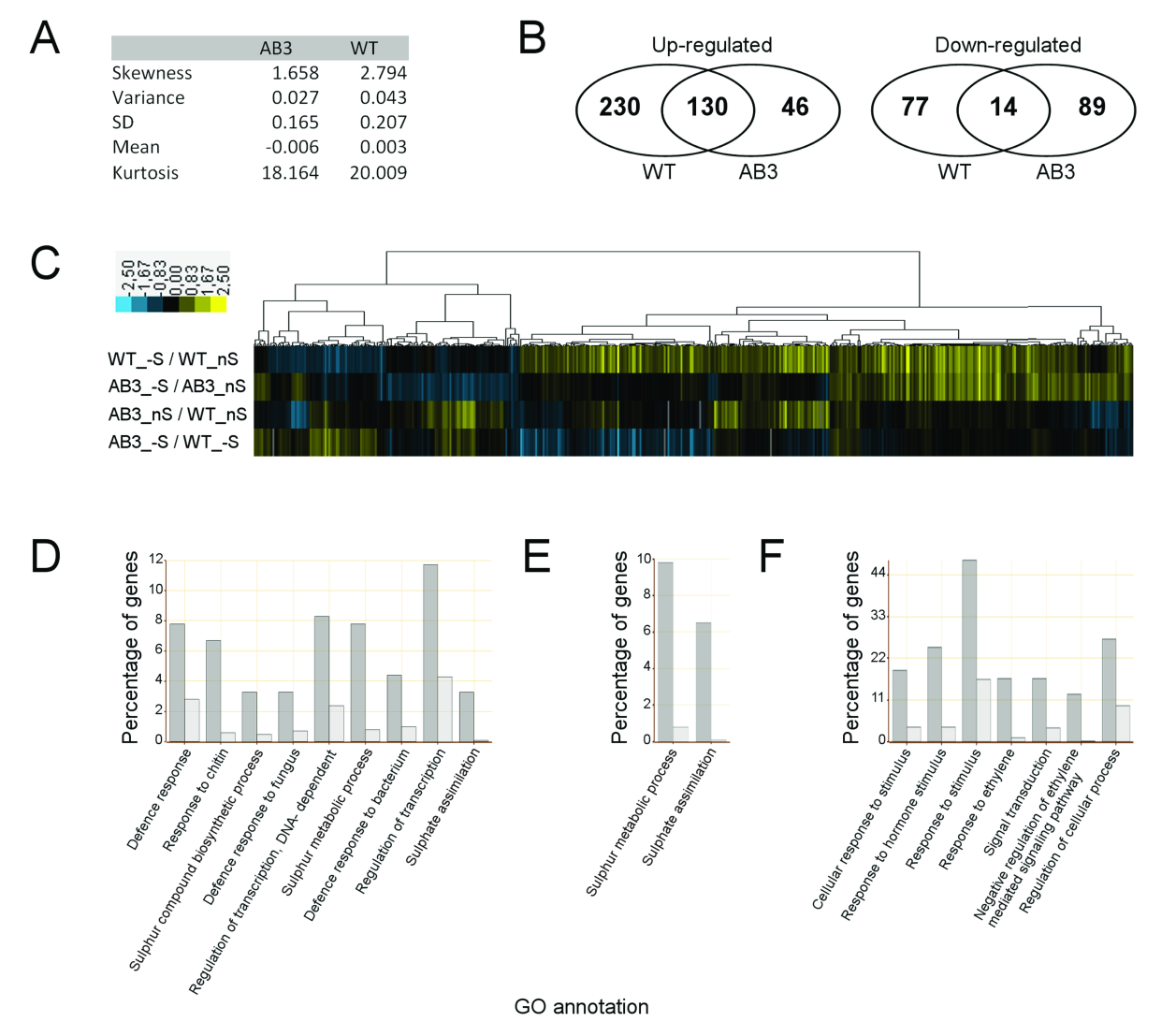 Fig. 3. Microarray analysis of S deficiency response in AB3-1 and wild-type (WT) tobacco plants.Eight-week-old plants were grown hydroponically under optimal conditions and transferred for 2 days into either S-sufficient (nS) or S-deficient (-S) media. The experiment was performed in duplicate, using shoots of 10 individual plants for each condition. Statistical analysis of microarray data (A) was limited to 15,681 genes with reliable (for the criteria of selection, see Materials and Methods) expression in both lines. Venn diagrams (B) and heat-maps (C) of the regulated genes are shown for both lines. The genes included in analysis were chosen based on the log2 ratio of spot intensity, using the arbitrary limits of ≥0.5 and ≤-0.5), for up- and downregulation by S deficiency genes, respectively. Over-representation of Gene Ontology (GO) entries among genes upregulated by S deficiency in WT (D) as well as AB3 (E), and among genes downregulated by S deficiency in AB3-1 (F). The dark-gray and light-gray columns indicate the percentage of genes from the indicated category in the input (analyzed) and the reference (background; all genes in the microarrays) lists, respectively.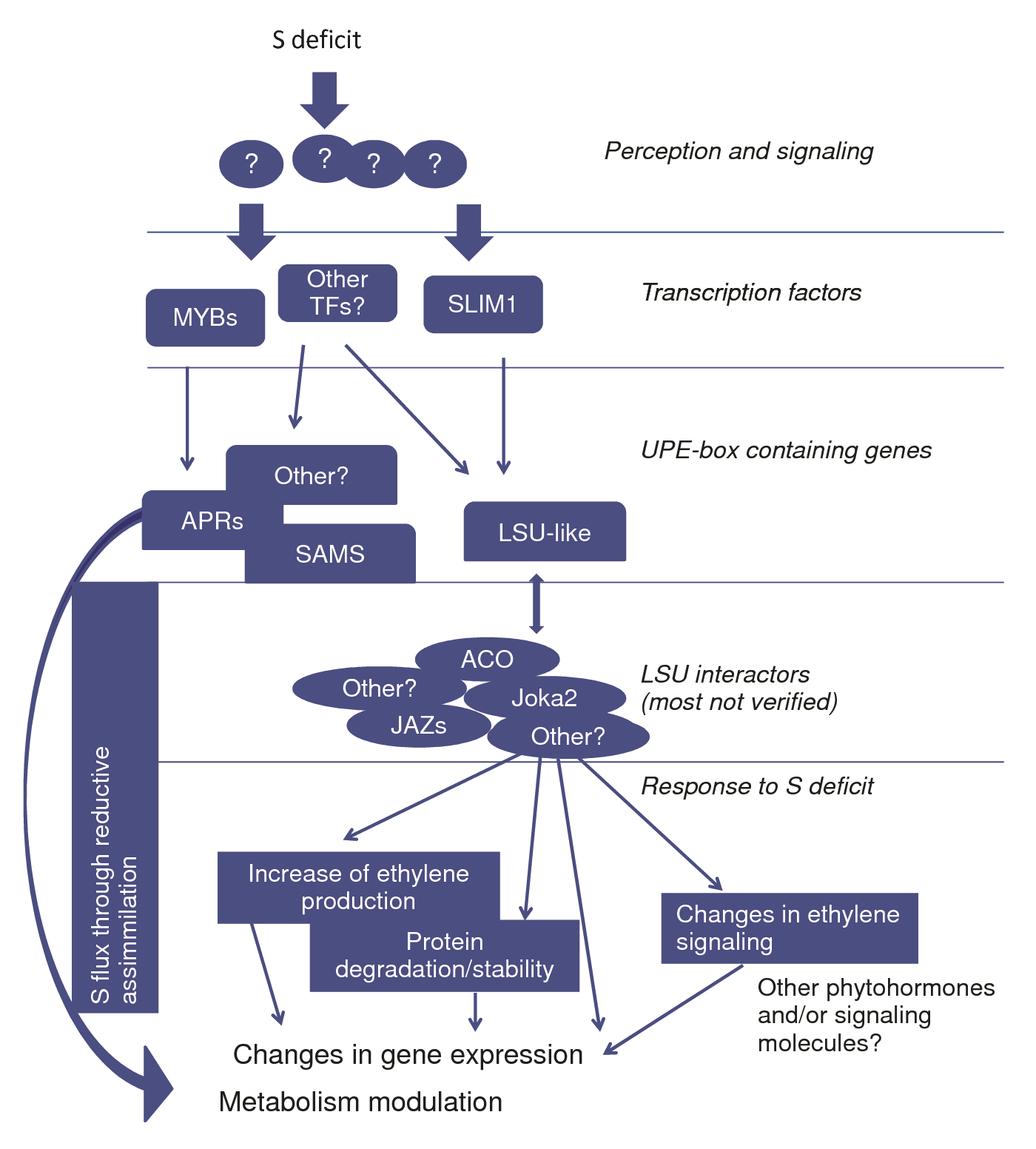 Fig. 4. Model of the role of LSU/UP9 proteins in plants’ response to S deficiency.NameSequencePurposeU9ATG5'CGGGATCCATGTTTTCGACAATTGCT3'Cloning UP9C into pET28aU9stop5'GCAAGCTTGGTACCTCATTGGGAACTGGGAAC3'Cloning UP9C into pET28aU9_gatef5'GGGGACAAGTTTGTACAAAAAAGCAGGCTCAATGTTTTCGACAATTGCTGT3'Cloning UP9C into pDONR221U9_gater5'GGGGACCACTTTGTACAAGAAAGCTGGGTCTCATTGGGAACTGGGAACGGT3'Cloning UP9C into pDONR221 for N-terminal fusion possibilityACOgWAYf5'CACCATGGAGTTGCTTAACACTGAA3'Cloning ACO2 into  pENTRTM/D-TOPOACOgWAYr5'AACAGTAGCTATTGGGGCAG3'Cloning ACO2 into pENTRTM/D-TOPO for C-terminal fusion possibilityBAMiACOF5'ACGGATCCATGGAGTTGCTTAACACTGAA3'Cloning ACO2 into pET28aECOiACOR5'CCGAATTCATCAAAGTCTCAAACAGTAGC3'Cloning ACO2 into pET28aaat25'GTACAAGAAAGCTGGGTCG3'Reverse primer for checking the correctness of GATEWAY constructs